Приложение
к приказу Росстата
от 04.12.2023 № 620ИЗМЕНЕНИЯ, КОТОРЫЕ ВНОСЯТСЯ В ПРИКАЗ ФЕДЕРАЛЬНОЙ СЛУЖБЫ ГОСУДАРСТВЕННОЙ СТАТИСТИКИ ОТ 31 ИЮЛЯ 2023 Г. № 363В таблице «Арифметические и логические контроли» указаний по заполнению формы федерального статистического наблюдения № 85-К «Сведения о деятельности организации, осуществляющей образовательную деятельность по образовательным программам дошкольного образования, присмотр и уход за детьми» (приложение № 7):1)раздел 2 изложить в следующей редакции:««;2)раздел 3 дополнить словами:«Гр. 3 по каждой строке 302 - 354 <= стр. 301 гр. 3»;3)в разделе 4:слова «Если гр. 3 стр. 413  »0», то гр. 3 стр. 512  »0» заменить словами «Если гр. 3 стр. 413  »0», то гр. 3 стр. 513  »0»;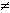 слова «Если гр. 4 стр. 413  »0», то гр. 4 стр. 512  »0» заменить словами «Если гр. 4 стр. 413  »0», то гр. 4 стр. 513  »0»;слова «Если гр. 5 стр. 413  »0», то гр. 5 стр. 512  »0» заменить словами «Если гр. 5 стр. 413  »0», то гр. 5 стр. 513  »0»;слова «Если гр. 6 стр. 413  »0», то гр. 6 стр. 512  »0» заменить словами «Если гр. 6 стр. 413  »0», то гр. 6 стр. 513  »0»;слова «Если гр. 7 стр. 413  »0», то гр. 7 стр. 512  »0» заменить словами «Если гр. 7 стр. 413  »0», то гр. 7 стр. 513  »0»;слова «Если гр. 8 стр. 413  »0», то гр. 8 стр. 512  »0» заменить словами «Если гр. 8 стр. 413  »0», то гр. 8 стр. 513  »0»;4)раздел 5 дополнить словами:«Если гр. 4 стр. 501 > 0, то гр. 4 стр. 401 > 0 (обязательный);Если гр. 5 стр. 501 > 0, то гр. 5 стр. 401 > 0 (обязательный);Если гр. 6 стр. 501 > 0, то гр. 6 стр. 401 > 0 (обязательный);Если гр. 7 стр. 501 > 0, то гр. 7 стр. 401 > 0 (обязательный);Если гр. 8 стр. 501 > 0, то гр. 8 стр. 401 > 0 (обязательный);Если гр. 4 стр. 501 > 0, то гр. 4 стр. 601 > 0 (предупредительный);Если гр. 5 стр. 501 > 0, то гр. 5 стр. 601 > 0 (предупредительный);Если гр. 6 стр. 501 > 0, то гр. 6 стр. 601 > 0 (предупредительный);Если гр. 7 стр. 501 > 0, то гр. 7 стр. 601 > 0 (предупредительный);Если гр. 8 стр. 501 > 0, то гр. 8 стр. 601 > 0 (предупредительный);»;5)раздел 6 дополнить словами:«Если гр. 4 стр. 601 > 0, то гр. 4 стр. 401 > 0 (обязательный);Если гр. 5 стр. 601 > 0, то гр. 5 стр. 401 > 0 (обязательный);Если гр. 6 стр. 601 > 0, то гр. 6 стр. 401 > 0 (обязательный);Если гр. 7 стр. 601 > 0, то гр. 7 стр. 401 > 0 (обязательный);Если гр. 8 стр. 601 > 0, то гр. 8 стр. 401 > 0 (обязательный);Если гр. 4 стр. 601 > 0, то гр. 4 стр. 501 > 0 (обязательный);Если гр. 5 стр. 601 > 0, то гр. 5 стр. 501 > 0 (обязательный);Если гр. 6 стр. 601 > 0, то гр. 6 стр. 501 > 0 (обязательный);Если гр. 7 стр. 601 > 0, то гр. 7 стр. 501 > 0 (обязательный);Если гр. 8 стр. 601 > 0, то гр. 8 стр. 501 > 0 (обязательный);»;6)раздел 16 дополнить словами:«Гр. 3 >= гр. 4 по всем строкам (обязательный)»;7)раздел 21 дополнить словами:«Если стр. 101 = «5» и стр. 902 гр. 3 > «0», то стр. 2102 гр. 3 > «0» (предупредительный);Если стр. 101 = «5» и стр. 903 гр. 3 > «0», то стр. 2103 гр. 3 > «0» (предупредительный);Если стр. 101 = «5» и стр. 904 гр. 3 > «0», то стр. 2104 гр. 3 > «0» (предупредительный);Если стр. 101 = «5» и стр. 905 гр. 3 > «0», то стр. 2105 гр. 3 > «0» (предупредительный);Если стр. 101 = «5» и стр. 906 гр. 3 > «0», то стр. 2106 гр. 3 > «0» (предупредительный);Если стр. 101 = «5» и стр. 907 гр. 3 > «0», то стр. 2107 гр. 3 > «0» (предупредительный);Если стр. 101 = «5» и стр. 908 гр. 3 > «0», то стр. 2108 гр. 3 > «0» (предупредительный);Если стр. 101 = «5» и стр. 919 гр. 3 > «0», то стр. 2109 гр. 3 > «0» (предупредительный);Если стр. 101 = «5» и стр. 922 гр. 3 > «0», то стр. 2110 гр. 3 > «0» (предупредительный);Раздел 2Раздел 2Если стр. 201 гр. 3 > «0», то стр. 301 гр. 3 > «0» (обязательный)
Если стр. 201 гр. 3  »0», то стр. 401 гр. 3  »0» (обязательный)
Если стр. 201 гр. 3  »0», то стр. 501 гр. 3  »0» (обязательный)
Если стр. 201 гр. 3  »0», то стр. 601 гр. 3  »0» (обязательный)
Если стр. 201 гр. 3 «0», то стр. 701 гр. 3  »0» (обязательный)
Если стр. 201 гр. 3  »0», то стр. 801 гр. 3  »0» (предупредительный)
Если стр. 201 гр. 3  »0», то стр. 901 гр. 3  »0» (предупредительный)
Если стр. 201 гр. 3  »0», то стр. 1001 гр. 3  »0» (предупредительный)
Если стр. 201 гр. 3  »0», то стр. 1101 гр. 3  »0» (предупредительный)
Если стр. 202 гр. 3 > «0», то стр. 301 гр. 3 > «0» (обязательный)
Если стр. 202 гр. 3  »0», то стр. 401 гр. 3  »0» (обязательный)
Если стр. 202 гр. 3  »0», то стр. 501 гр. 3  »0» (обязательный)
Если стр. 202 гр. 3  »0», то стр. 601 гр. 3  »0» (обязательный)
Если стр. 202 гр. 3  »0», то стр. 701 гр. 3  »0» (обязательный)
Если стр. 202 гр. 3  »0», то стр. 801 гр. 3  »0» (предупредительный)
Если стр. 202 гр. 3  »0», то стр. 901 гр. 3  »0» (предупредительный)
Если стр. 202 гр. 3  »0», то стр. 1001 гр. 3  »0» (предупредительный)
Если стр. 202 гр. 3  »0», то стр. 1101 гр. 3  »0» (предупредительный)
Если стр. 203 гр. 3 > «0», то стр. 301 гр. 3 > «0» (обязательный)
Если стр. 203 гр. 3  »0», то стр. 401 гр. 3  »0» (обязательный)
Если стр. 203 гр. 3  »0», то стр. 501 гр. 3  »0» (обязательный)
Если стр. 203 гр. 3  »0», то стр. 601 гр. 3  »0» (обязательный)
Если стр. 203 гр. 3  »0», то стр. 701 гр. 3  »0» (обязательный)
Если стр. 203 гр. 3 «0», то стр. 801 гр. 3  »0» (предупредительный)
Если стр. 203 гр. 3  »0», то стр. 901 гр. 3  »0» (предупредительный)
Если стр. 203 гр. 3  »0», то стр. 1001 гр. 3  »0» (предупредительный)
Если стр. 203 гр. 3  »0», то стр. 1101 гр. 3  »0» (предупредительный)
Если стр. 204 гр. 3 > «0», то стр. 301 гр. 3 > «0» (обязательный)
Если стр. 204 гр. 3  »0», то стр. 401 гр. 3  »0» (обязательный)
Если стр. 204 гр. 3  »0», то стр. 501 гр. 3  »0» (обязательный)
Если стр. 204 гр. 3  »0», то стр. 601 гр. 3  »0» (обязательный)
Если стр. 204 гр. 3  »0», то стр. 701 гр. 3  »0» (обязательный)
Если стр. 204 гр. 3  »0», то стр. 801 гр. 3  »0» (предупредительный)
Если стр. 204 гр. 3  »0», то стр. 901 гр. 3  »0» (предупредительный)
Если стр. 204 гр. 3  »0», то стр. 1001 гр. 3  »0» (предупредительный)
Если стр. 204 гр. 3  »0», то стр. 1101 гр. 3  »0» (предупредительный)
Если стр. 205 гр. 3 > «0», то стр. 301 гр. 3 > «0» (обязательный)
Если стр. 205 гр. 3  »0», то стр. 401 гр. 3  »0» (обязательный)
Если стр. 205 гр. 3  »0», то стр. 501 гр. 3  »0» (обязательный)
Если стр. 205 гр. 3  »0», то стр. 601 гр. 3  »0» (обязательный)
Если стр. 205 гр. 3  »0», то стр. 701 гр. 3  »0» (обязательный)
Если стр. 205 гр. 3  »0», то стр. 801 гр. 3  »0» (предупредительный)
Если стр. 205 гр. 3  »0», то стр. 901 гр. 3  »0» (предупредительный)
Если стр. 205 гр. 3  »0», то стр. 1001 гр. 3  »0» (предупредительный)
Если стр. 205 гр. 3  »0», то стр. 1101 гр. 3  »0» (предупредительный)
Стр. 201 гр. 3+ стр. 202 гр. 3 + стр. 203 гр. 3 + стр. 204 гр. 3 + стр. 205 гр. 3 = стр. 601 гр. 3 (обязательный)
Стр. 201 гр. 3+ стр. 202 гр. 3 + стр. 203 гр. 3 + стр. 204 гр. 3 + стр. 205 гр. 3 = стр. 701 гр. 3 (обязательный)
Стр. 201 гр. 3 + стр. 202 гр. 3 + стр. 203 гр. 3 + стр. 204 гр. 3 + стр. 205 гр. 3 = стр. 301 гр. 3 (обязательный)